Bets10 mobil spor bahisleriSpor bahisleri uzun zamandır insanların hayatının bir parçası olmuştur ve yenilik olmaktan çıkmıştır.  Artık birçok insan spor üzerine bahis oynamak ve bundan çok iyi yüksek kazançlar için istekli.  Eğer spor bahisleri sadece ilgili ofislerde yapılmadıysa, bugün 21. yüzyıl, teknoloji ve teknolojik gelişme zamanı.  İnternet insanlar için hayatı kolaylaştırdı.  İnterneti kullanarak evinizden ayrılmadan eğlenebilir,  casino oyun oynayabilir, çalışabilir, film izleyebilir, en son haberleri bulabilir ve spor bahisleri yapabilirsiniz.  İnternet üzerinden yapılan spor bahisleriyle ilgili olarak, bu durumda, güvenilir bir çevrimiçi web sitesi seçimi çok önemli bir rol oynamaktadır.  Bugün,Türkiye'de en popüler çevrimiçi brokerlerden biri Bets10 mobil.Bets10 mobil, ziyaretçilerine çeşitli spor maç dallarında ve daha birçok konuda bahis yapma fırsatı sunar.  Burada 30 farklı yöne, yani:Futbol;Amerikan futboluBoks;Basketbol;At yarışı;Bilardo;Satranç;Bisiklet ve daha fazlası.Her gün Bets10 mobil'de bahislerin bir güncellemesi var.Bets10 mobil, ziyaretçilerine anlaşılması zor olmayacak en basit arayüzü sağladı.  Ayrıca, durdurulmaya değer olan, kazanılan fonların hızlı ve kolay geri çekilmesidir.  Çok popüler olan birkaç yöntem var, yani:Transfercard - Transfercard banka kartlarının sahipleri için mükemmel bir seçenek olacaktır.  Kazanılan bu para çekme yöntemi, günlük minimum 100 TL, maximum 10.000 TL çekmenize olanak sağlar.EcoPayaz - Bets10 mobile hesabınıza bu şekilde para yatırılmışsa para çekebilirsiniz.  Bu durumda minimum para çekme miktarı 50 TL, en fazla 5.000 TL'dir.Banka EFT, para çekmenin başka bir yoludur.  Bu durumda, para çekilmesi en fazla beş iş günü sürecek, asgari para çekme miktarı beş yüz lira ve en fazla - 20.000 lira olacak.Başka yollar da var, çevrimiçi spor bahis komisyoncusu Bets10 mobil'in resmi sitesinden çok fazla bilgi alabilirsiniz.Bets10 mobil ile spor bahislerinden herkesin iyi para kazanabilmesine ek olarak.  Bu mobil sitede aktif olan kayıtlı kullanıcılar için de geçerli olan bir bonus sistemi var.Bets10 mobil, aralarında çeşitli bonuslar vardır:Üyelik Bonusu;İlk Para Yatırma Bonusu;Haftalık bonuslar ve daha fazlası.Bets10 apk indir Bir web sitesini sürekli kullanmak çok uygun olmadığından ve Bets10 apk mobil web sitesini ziyaret eden çok sayıda ziyaretçi nedeniyle, bazen başarısız olabilir.  Spor bahis işlemleri sırasında bunun olmasını önlemek için, bir bilgisayara veya akıllı telefona özel bir uygulama indirebilirsiniz.  Özel apk dosyaları kullanılarak yüklenen bu uygulama, resmi sayfaya ve web sitesine bağlı kalmamanıza izin verir. Bets10 Apk dosyasını kullanarak uygulamayı aşağıdaki teknikte yükleyebilirsiniz:Dizüstü;Sabit bilgisayar;Smartphone.Apk dosyasını Google Play'de bulamıyorsunuz, ancak önemli değil.  Sadece Bets10 mobil spor bahis web sitesine gidin ve doğrudan oradan indirin.  Bu işlem sadece birkaç dakikanızı alır, ancak siteye sürekli erişim sağlar, Bets10 mobil'de spor bahislerini daha kolay ve hızlı hale getirir, hepsi de apk dosyası sayesinde.Spor bahisleri Bets10 indir Spor bahislerinin daha hızlı ve herhangi bir zamanda yapılması için Bets10 mobil android uygulama indirme olanağı sunar.  Kişinin belirli bir saatte nerede olduğuna bakılmaksızın oyunun tadını çıkarmanızı sağlar.  Bets10 indir mobil uygulamasından sonra, yoldayken, tatilde veya başka bir ülkede sporla ilgili bahis oynayabilirsiniz.  Bunu yapmak için, yalnızca internete erişmeniz gerekir.  Bets10 indir mobile android uygulaması hem Android işletim sistemine sahip hem de iOS ile akıllı telefonlar giriş için kullanılabilir.Üstelik Bets10 mobil ücretsiz uygulamayı ücretsiz indirme imkanı sunuyor.  Bets10 mobil akıllı telefon uygulamasına yönelik servis henüz mevcut değildir, ancak buna dikkat etmemelisiniz.  Sonuçta, bu uygulama spor bahis çevrimiçi komisyoncu Bets10 bahis resmi web sitesinde serbestçe kullanılabilir.Her cihaz için özel bir uygulama geliştirildiğine dikkat etmek önemlidir.  Tüm seçenekler resmi Bets10 web sitesinde bulunabilir.  Uygulamayı indirmek için, resmi web sitesine gitmeniz, belirli bir cihaz için sağlanan gerekli apk dosyasını seçmeniz, indirmeniz ve kurmanız gerekir.  Tüm bunlar çok hızlı bir şekilde yapılır, zamanınızın birkaç dakikasını alır, ancak büyük bir bahis dünyası ve ekstra para açar.Bets10 mobil android indirAndroid akıllı telefonların sahipleri için Bets10 mobil spor bahis uygulamasını indirmek mümkündür.  Bu uygulamayı indirmek için tek şartı Android sürümü en az 4.1 olması gerektiği, bu durumda apk dosyası telefonda çalışacak.Bets10 mobil android uygulamasını indirmek için, beş dakikadan fazla sürmeyen birkaç küçük işlem yapmanız gerekir.  Bets10 mobile android uygulamasını kurmak için apk dosyasını indirmek için ihtiyacınız var:Resmi Bets10 web sitesine gidin.Önerilen uygulamalar arasından seçim yapın.“Dosyayı indir” düğmesine tıklayın.Bunun üzerine Android'deki Bets10 mobil uygulaması için apk dosyasının indirilmesi tamamlandı.  Artık yoldayken veya tatilde spor yapmak için bahis oynayabilirsiniz.Bahis10 ios dosyası indirBir Apple markalı telefonun sahibiyseniz, bu durumda iOS için özel bir apk dosyası kullanmanız gerekir.  Böyle bir uygulamayı indirmek de oldukça basittir, birkaç dakika içinde halledebilirsiniz.İOS için Bets10 uygulamasını indirebilmek için, spor bahisleri Bets10 mobil resmi bahis sitesine gitmeniz gerekir, önerilen apk dosyalarından iOS için tasarlanmış olanı seçip "Uygulamayı indir" düğmesine tıklayın.  Bir süredir bir dosya indirilir, hız İnternet hızına bağlıdır.  Uygulama indirildikten sonra, uygulamaya girmeniz, kişisel hesabınızdan kullanıcı adı ve şifreyi girmeniz ve bahis yapmanız yeterli olacaktır.Bets10 mobil uygulamasının resmi siteden, hepsinin aynı bahis aralığındaki, aynı bahislerin Bahis10'daki tüm bonuslarından farklı olmadığını belirtmekte fayda var.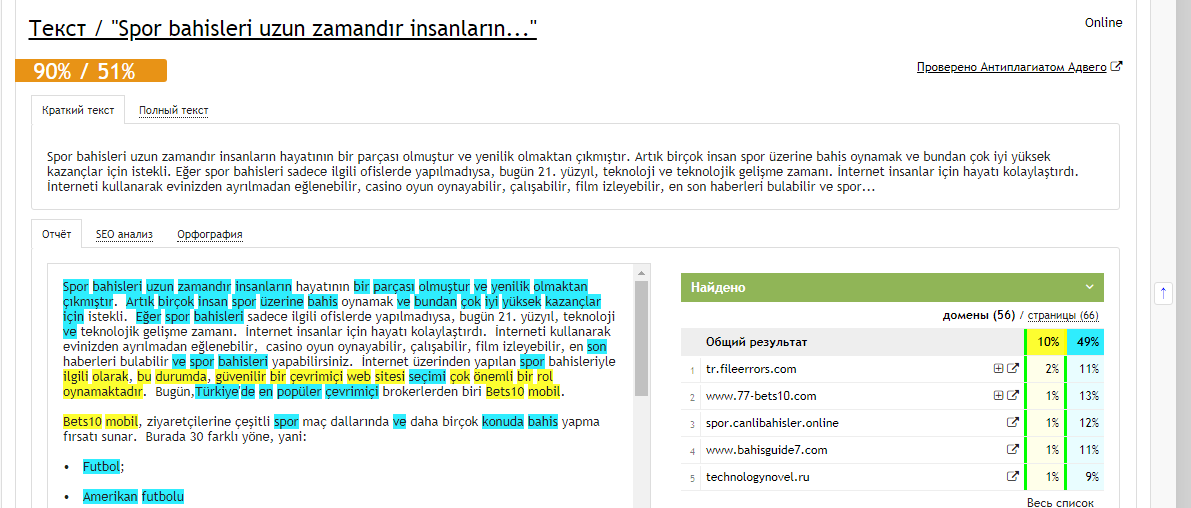 